PHẦN LÀM BÀI CỦA HỌC SINH.…/3đ       PHẦN I: TRẮC NGHIỆM             Khoanh vào chữ cái (A,B,C,D) đặt trước câu trả lời đúng (Câu 1 đến câu 4).../ 0.5đ     Câu 1: Số 14 021 983 có:                         A.  Chữ số 4 thuộc lớp triệu                         B.  Chữ số 0 ở hàng chục nghìn.                         C.  Chữ số 9 ở lớp nghìn.                         D.  Chữ số 3 ở hàng chục..../ 0.5đ     Câu 2: Làm tròn số 73 523 625 đến hàng trăm nghìn ta được số:73 500 00073 600 000                      73 400 000  73 520 000…./0.5đ     Câu 3: Nhà toán học Lê Văn Thiêm là tiến sĩ toán học đầu tiên của Việt Nam, ông sinh năm 1917. Hỏi ông sinh vào thế kỉ thứ mấy?                            A.  Thế kỉ XIX	       B.  Thế kỉ XV          C.  Thế kỉ XX     D. Thế kỉ XXI…./0.5đ     Câu 4:   2tấn 500kg = ………. kg.  Số cần điền vào chỗ chấm là:                           A.    2 500	       B.    20 500                 C.   2 050           D. 2 500                   Đánh dấu X vào       trước câu trả lời đúng:                                     .../ 0.5đ     Câu 5: Góc đỉnh A của hình tứ giác ABCD là :                                           Góc vuông                                                                                        Góc tù                               Góc nhọn                               Góc bẹt                                                                                                                       …/0.5đ     Câu 6: Nối lời giải với phép tính đúng:                                        	                                        A              9 m                B                                       5 m                                                                                D                               C..…/7đ      PHẦN II: TỰ LUẬN.…/2đ       Câu 7: Đặt tính rồi tính:                    a.  428 458 + 380 622      b.  939 064 – 546 837       c. 32 160 x 5      d. 24 520 : 4                       ………………………………………………………………………………………………………                       ………………………………………………………………………………………………………                       ………………………………………………………………………………………………………                       ………………………………………………………………………………………………………..…/0.5đ    Câu 8: Xếp các các số 19 876, 19 786, 19 687, 19 867  theo thứ tự từ lớn đến bé                   ……………………………………………………………………………………………………….…./ 1đ      Câu 9:                             a) Tính giá trị biểu thức                     b) Tìm trung bình cộng của các số sau                                       393 : 3 + 120 x 5                                    134 ; 187 và 213…………………………………………………………………..........................................      …………………………………………………………………............................................  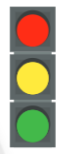 ..…/2.5đ     Câu 9: Điền vào chỗ chấm: ..…/0.5đ        a. Em hãy quan sát tín hiệu đèn giao thông tại ngã ngã tư đường và cho biết tín hiệu đèn giao thông có thể là màu gì?
   - Khi đến ngã tư đó, tín hiệu đèn giao thông có thể là ……………………………………………………………..…/ 1đ          b. Thông tin về dân số một số quốc gia trên thế giới tính đến ngày 17 tháng 9 năm 2022 được cho trong bảng sau:                          - Những quốc gia nào có số dân trên 100 triệu: …………………………                               - Những quốc gia nào có số dân ít hơn 100 triệu:…………………………   ..…/2đ      Câu 10:  Mẹ mua 9 cây bút mực tím cùng loại với giá 63 000 đồng. Hỏi khi mẹ mua 5 cây bút mực tím như thế sẽ phải trả cho cô bán hàng bao nhiêu tiền?      Bài giải                      ………………………………………………………………………………………………………                       ………………………………………………………………………………………………………                       ………………………………………………………………………………………………………                       ………………………………………………………………………………………………………                       ………………………………………………………………………………………………………HỌ TÊN : ………………………………………………….HỌC SINH LỚP : ………………………………………..TRƯỜNG TH: …………………………………………….HỌ TÊN : ………………………………………………….HỌC SINH LỚP : ………………………………………..TRƯỜNG TH: …………………………………………….SỐ THỨ TỰ(học sinh ghi) ………KTĐK – CUỐI KÌ I (2023 – 2024)MÔN TOÁN - LỚP BỐNNgày kiểm tra: Ngày … tháng … năm 2023Thời gian: 40 phútKTĐK – CUỐI KÌ I (2023 – 2024)MÔN TOÁN - LỚP BỐNNgày kiểm tra: Ngày … tháng … năm 2023Thời gian: 40 phútĐiểm  (Ghi bằng số và chữ)GIÁO VIÊN COI KT 1GIÁO VIÊN COI KT 1GIÁO VIÊN COI KT 2GIÁO VIÊN COI KT 2Điểm  (Ghi bằng số và chữ)Lời nhận xét: ………………………………………...……..………………………………………….………………………………………………….…………Lời nhận xét: ………………………………………...……..………………………………………….………………………………………………….…………GV CHẤM KT 1GV CHẤM KT 2Quốc giaSố dân ( người)Hoa Kỳ335 206 115Nga145 767 966Pháp65 618 967Việt Nam99 113 048